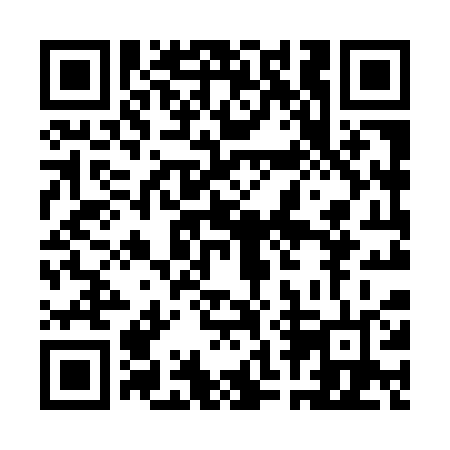 Prayer times for Barkers Point, New Brunswick, CanadaWed 1 May 2024 - Fri 31 May 2024High Latitude Method: Angle Based RulePrayer Calculation Method: Islamic Society of North AmericaAsar Calculation Method: HanafiPrayer times provided by https://www.salahtimes.comDateDayFajrSunriseDhuhrAsrMaghribIsha1Wed4:366:131:246:258:3510:122Thu4:346:111:236:268:3610:143Fri4:326:101:236:268:3810:164Sat4:306:081:236:278:3910:185Sun4:286:071:236:288:4010:206Mon4:266:051:236:298:4110:227Tue4:246:041:236:308:4310:238Wed4:226:031:236:308:4410:259Thu4:206:011:236:318:4510:2710Fri4:186:001:236:328:4610:2911Sat4:165:591:236:328:4810:3112Sun4:145:571:236:338:4910:3313Mon4:125:561:236:348:5010:3514Tue4:105:551:236:358:5110:3615Wed4:085:541:236:358:5210:3816Thu4:075:531:236:368:5410:4017Fri4:055:521:236:378:5510:4218Sat4:035:511:236:378:5610:4419Sun4:015:491:236:388:5710:4620Mon4:005:481:236:398:5810:4721Tue3:585:481:236:398:5910:4922Wed3:575:471:236:409:0010:5123Thu3:555:461:236:419:0110:5224Fri3:545:451:236:419:0310:5425Sat3:525:441:246:429:0410:5626Sun3:515:431:246:429:0510:5727Mon3:495:421:246:439:0610:5928Tue3:485:421:246:449:0711:0129Wed3:475:411:246:449:0711:0230Thu3:455:401:246:459:0811:0431Fri3:445:401:246:459:0911:05